Quote Accepted By: Print Name:______________________ Signature:______________________ Date:________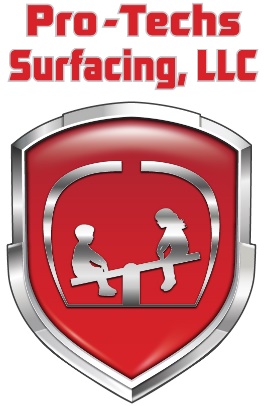 Office: 330.576.6058Fax: 330.576.6786info@pro-techssurfacing.comQuote Date~295~~295~ Expiration Date Expiration Date~333~Attn:~262~~70~2072 Coon RdAkron, OH 44321Quoted By:~34~Project Name:~113~ Project Location:~334~Payment Terms:50% Down, Net 30 DaysTotal Price:~148~Terms and Conditions:1. This proposal may be withdrawn if not accepted within (30) days of its issuance. Pro-Techs Surfacing, LLC will consider reasonable requests to engage in negotiations for revisions to this proposal, including signing a subcontract that incorporates the terms and conditions of this proposal. A proposal not accepted within (30) days will be subject to price escalation for materials.2. All work shall be performed according to industry standards. Areas to receive Pro-Techs Surfacing Systems shall be free and clear of all debris. Any changes to the work that is not within the scope of work, or the terms and conditions of this proposal shall be performed only after execution of a written change order. Total proposal amount is subject to change as this proposal is based on customers drawings, descriptions, and specifications.3. Prior to commencement of Pro-Techs Surfacing's work: (a) Customer shall inspect all areas, playgrounds, drainage, curbs, concrete, asphalt, and compacted aggregate sub-base receiving Pro-Techs Surfacing Systems for proper: slope, depth, size, compaction (95%), installation, and fall zones to be free from any obstructing or incorrectly installed playground structures and submit written approval to Pro-Techs Surfacing within (10) days of commencement, (b) If customer does not provide written approval at least (10) days prior to commencement of Pro-Techs Surfacing's work, then any incurred costs as a result of inadequate job site conditions will be passed on and accepted by the customer. Fees for crew down time which is not caused by an act of god are $1000.00 per day. Fee for disposal/dumpster is $800.00, (c) Any job site condition that does not meet Pro-Techs Surfacing's specification will require correction by the customer or the execution of a separate waiver agreement on the customer’s behalf.4. All work is contingent upon strikes, accidents, acts of god, and delays beyond the control of Pro-Techs Surfacing, LLC.5. In the event a customer requests a proposal for Aromatic binder and quote becomes an active project; (a) Customer assumes all responsibility for any yellowing/amber hue of the surface, (b) Customer also agrees that payment for the project will not breach the terms and conditions of this proposal.6. This proposal is not valid until receiving company letterhead purchase order and/or quote is signed and received by Pro-Techs Surfacing, LLC.7. This proposal is subject to credit review and approval. All credit card payments will incur a 3% processing fee. Past due invoice will be billed at 1.5% per month (18% annum). In the case of any default, customer shall pay Pro-Techs Surfacing, LLC reasonable attorney fees and costs, including those on any appeal even if no suit or action is filed. Project Details:1. Ready Date: ~123~2. Deadline Date: ~128~3. Time of Day Restrictions: ~124~4. Day of Week Restrictions: ~126~5. Limited Site Access: ~130~6. Bonding Provided by Pro-Techs Surfacing: ~121~7. Prevailing Wage: ~122~8. Gmax & HIC Rating: ~134~9. Warranties: ~133~Quote#~6~Office: 330.576.6058Fax: 330.576.6786info@pro-techssurfacing.comQuote Date~295~~295~ Expiration Date Expiration Date~333~Attn:~262~~70~2072 Coon RdAkron, OH 44321Quoted By:~34~Project Name:~113~ Project Location:~334~Payment Terms:50% Down, Net 30 DaysTotal Price:~148~Product/ ServiceQuantityDepthCritical Fall HeightDescriptionUnit PriceAmountPerma PlayPerma PlayPerma PlayPerma Play1,0002,0003,0004,000.52.02.52.75N/A4’5’6’Provide & Install 10,000sf of Perma Play 50/5010.05$100,500.00Demo10,0006.0N/AProvide & Install 10,000sf of Compacted Subbase1.50$15,000.00Compacted Subbase10,0006.0N/AProvide & Install 10,000sf of Compacted Subbase2.75$27,500.00Drop Testing1N/AN/AProvide ASTM F1292 Impact Attenuation Testing1500.00$1,500.00Dumpster2N/AN/AProvide Dumpster and Dispose of Refuse800.00$1,600.00GRAND TOTAL~148~Payment Terms50% Down, Net 30 Days